Pełna nazwa Zamawiającego: 32 Wojskowy Oddział Gospodarczy w ZamościuAdres: ul. Wojska Polskiego 2F, 22 – 400 Zamość Adres strony internetowej: www.32wog.wp.mil.plhttps://platformazakupowa.pl/pn/32wog NIP: 922-304-63-57Telefon: 261 181 387E-mail: 32wog.zampub@ron.mil.plGodziny pracy 32 Wojskowego Oddziału Gospodarczego w Zamościu:- od poniedziałku do czwartku w godz.: 7:00 – 15:30- w piątek w godz.: 7:00 – 13:00 ZAPYTANIE OFERTOWEDostawa testów antygenowych w kierunku zakażenia SARS-CoV-2Nr sprawy: ZP/ZO/7/202132 Wojskowy Oddział Gospodarczy, 22 - 400 Zamość, ul. Wojska Polskiego 2F, działając w oparciu o zapisy regulaminu dotyczącego udzielenia zamówień o wartości nieprzekraczającej 130 000, 00 zł netto, zaprasza do złożenia oferty w postępowaniu pod nazwą: Dostawa testów antygenowych w kierunku zakażenia SARS-CoV-2Korzystanie z platformy zakupowej przez Wykonawcę jest bezpłatne.Wstęp OBCOKRAJOWCÓW do obiektów wojskowych może być realizowany wyłącznie na podstawie POZWOLEŃ wydanych na zasadach określonych 
w Decyzji Nr 19/MON Ministra Obrony Narodowej z dnia 24 stycznia2017 r. 
w sprawie organizowania współpracy międzynarodowej w resorcie obrony narodowej (Dz. U. MON, poz. 18). Zgodnie z art. 13 ust. 1 i 2 rozporządzenia Parlamentu Europejskiego i Rady (UE) 2016/679 z dnia 27 kwietnia 2016 r. w sprawie ochrony osób fizycznych w związku z przetwarzaniem danych osobowych I w sprawie swobodnego przepływu takich danych oraz uchylenia dyrektywy 95/46/WE (ogólne rozporządzenie o ochronie danych) (Dz. Urz. UE L 119 z 04.05.2016 r., str. 1), dalej “RODO”, Zamawiający informuje, że: Administratorem Pani/Pana danych osobowych jest Komendant 32 Wojskowego Oddziału Gospodarczego w Zamościu, ul. Wojska Polskiego 2F, 22 – 400 Zamość;Inspektor ochrony danych osobowych w 32 Wojskowym Oddziale Gospodarczym w Zamościu kontakt e-mail: 32wog.iodo@ron.mil.pl;Pani/Pana dane osobowe przetwarzane będą na podstawie art. 6 ust. 1 lit. c RODO w celu związanym z postępowaniem o udzielenie zamówienia publicznego pod nazwą: Dostawa testów antygenowych w kierunku zakażenia SARS-CoV-2 Nr sprawy: ZP/ZO/7/2021; Odbiorcami Pani/Pana danych osobowych będą osoby lub podmioty, którym zostanie udostępniona dokumentacja postępowania w oparciu o art. 18 oraz art. 74 ustawy z dnia 11 września 2019 r. – Prawo zamówień publicznych (Dz. U. z 2019. poz. 2019), dalej “ustawa Pzp”;Pani/Pana dane osobowe będą przechowywane, zgodnie z art. 78 ustawy Pzp, przez okres 4 lat od dnia zakończenia postępowania o udzielenie zamówienia w sposób gwarantujący jego nienaruszalność.Obowiązek podania przez Panią/Pana danych osobowych bezpośrednio Pani/Pana dotyczących jest wymogiem ustawowym określonym w przepisach ustawy Pzp, związanym z udziałem w postępowaniu o udzielenie zamówienia publicznego; konsekwencje niepodania określonych danych wynikają z ustawy Pzp;W odniesieniu do Pani/pana danych osobowych decyzje nie będą podejmowane w sposób zautomatyzowany, stosownie do art. 22 RODO;Posiada Pani/Pan: 	
- na podstawie art. 15 RODO prawo dostępu do danych osobowych Pani/Pana dotyczących; - na podstawie art. 16 RODO prawo do sprostowania Pani/Pana danych osobowych, jednakże skorzystanie z prawa do sprostowania nie może skutkować zmianą wyniku postępowania o udzielenie zamówienia publicznego ani zmianą postanowień umowy w zakresie niezgodnym z ustawą Pzp oraz nie może naruszać integralności protokołu postępowania o udzielenie zamówienia publicznego oraz jego załączników;	
 - na podstawie art. 18 RODO prawo żądania od administratora ograniczenia przetwarzania danych osobowych z zastrzeżeniem przypadków, o których mowa w art. 18 ust. 2 RODO. Prawo do ograniczenia przetwarzania nie ma zastosowania w odniesieniu do przechowywania, w celu zapewnienia korzystania ze środków ochrony prawnej lub w celu ochrony praw;	
 - prawo do wniesienia skargi do Prezesa Urzędu Ochrony Danych Osobowych, gdy uzna Pani/Pan, że przetwarzanie danych osobowych Pani/Pana dotyczących narusza przepisy RODO;Nie przysługuje Pani/Panu: 	
- W związku z art. 17 ust. 3 lit. b, d lub e RODO prawo do usunięcia danych osobowych;- Prawo do przenoszenia danych osobowych, o którym mowa w art. 20 RODO;- Na podstawie art. 21 RODO prawo sprzeciwu, wobec przetwarzania danych osobowych, gdyż podstawą prawną przetwarzania Pani/Pana danych osobowych jest art. 6 ust. 1 lit. c RODO.Oznaczenie sprawy ZP/ZO/7/2021PRZEDMIOT  ZAMÓWIENIA 		            Przedmiotem zamówienia jest Dostawa testów antygenowych w kierunku zakażenia SARS-CoV-2Nr sprawy: ZP/ZO/7/202133696000-5 – odczynniki i środki kontrastowe SZCZEGÓŁOWY OPIS PRZEDMIOTU ZAMÓWIENIA:Postępowanie prowadzone jest na podstawie art. 6a.1 ustawy  z dnia 2 marca 2020 r. o szczególnych rozwiązaniach związanych z zapobieganiem, przeciwdziałaniem i zwalczaniem COVID-19, innych chorób zakaźnych oraz wywołanych nimi sytuacji kryzysowych.Celem niniejszego zapytania ofertowego jest wyłonienie wykonawcy dostawy będącej przedmiotem zamówienia w oparciu o najkorzystniejszą ekonomicznie 
i jakościowo ofertę z zachowaniem zasady uczciwej konkurencji, efektywności jawności i przejrzystości.Przedmiotem zamówienia jest dostawa testów antygenowych w kierunku zakażenia  SARS-CoV-2, zgodnie z Opisem przedmiotu zamówienia stanowiącym Załącznik nr 1 do zapytania ofertowego oraz zgodnie ze stanowiskiem ZG PTEiLChZ stanowiącym Załącznik nr 4 do zapytania ofertowego.  UWAGA: Asortyment powinien posiadać datę ważności minimum 7 miesięcy, Wykonawca w Formularzu cenowym (Załącznik nr 1 do oferty) wskaże proponowaną datę, jednakże data ważności nie może być krótsza niż 7 miesięcy.  Jeżeli wykonawca zaproponuje datę krótszą niż 7 miesięcy - jego oferta zostanie odrzucona.Szczegółowy opis przedmiotu zamówienia ujęty jest w Załączniku nr 1 do ZOSZCZEGÓŁOWE WYMAGANIA Zamawiającego w stosunku do dostawy Miejsce dostawy – 32 Wojskowy Oddział Gospodarczy w Zamościu, ul. Wojska Polskiego 2F, 22-400 Zamość – Magazyn Sekcji Medycznej – nr tel. 261 181 449. Wykonawca zobowiązuje się wykonać zamówienie zgodnie z zapytaniem ofertowym, ze złożoną ofertą, z należytą starannością, z zasadami wiedzy technicznej oraz obowiązującymi przepisami i normami obowiązującymi na terenie Polski i UE. Wykonawca oświadcza, że oferowany przedmiot zamówienia, o którym mowa jest dopuszczony do obrotu na terenie Rzeczypospolitej Polskiej oraz zapewnia, że jest wolny od jakichkolwiek wad, a także spełnia wszystkie kryteria określone wymogami prawa.Wykonawca oświadcza, że zaproponowana cena obejmuje wszystkie koszty niezbędne do wykonania zamówienia, m.in. transportu, ubezpieczenia, opakowania bezzwrotne, cło, opłaty graniczne, itp., a także należne podatki zgodnie z przepisami obowiązującymi na dzień składania ofert.Zamawiający dokona oceny ważnych ofert na podstawie kryterium: najniższa cena.  W przypadku otrzymania ofert z jednakowymi cenami, Zamawiający wezwie Wykonawców do złożenia ofert dodatkowych. Cena oferty dodatkowej nie może być wyższa od ceny pierwotnej.  W postepowaniu nie berze się pod uwagę ofert Wykonawców, którzy:a) w wyniku zamierzonego działania lub rażącego niedbalstwa nie wykonali lub nienależycie wykonali inne zamówienie ogłoszone przez Zamawiającego;b) figurują w Rejestrze Dłużników Niewypłacalnych c) złożyli ofertę niepoprawną merytorycznie, w szczególności której treść nie odpowiada wymogom niniejszego postępowania.TERMIN  REALIZACJI ZAMÓWIENIA:- rozpoczęcie: od dnia podpisania umowy- zakończenie: do 14 dni kalendarzowych od dnia podpisania umowyINFORMACJE O SPOSOBIE POROZUMIEWANIA SIĘ ZAMAWIAJĄCEGO 
Z WYKONAWCAMI ORAZ POZYSKIWANIA OŚWIADCZEŃ I DOKUMENTÓW.Środkiem komunikacji elektronicznej, służącym złożeniu przez Wykonawcę oferty jest platforma zakupowa https://platformazakupowa.pl/pn/32wog Wykonawca przedstawia ofertę zgodnie z wymogami zapytania ofertowego.Wszelkie oświadczenia, wnioski, zawiadomienia oraz informacje Zamawiający 
i Wykonawcy przekazują sobie za pomocą platformy zakupowej https://platformazakupowa.pl/pn/32wog lub e-mail: 32wog.zampub@ron.mil.plKomunikacja pomiędzy Zamawiającym a Wykonawcami w tym wszelkie dokumenty, zawiadomienia oraz informacje, przekazywane są w formie elektronicznej za pośrednictwem Platformy i formularza „Wyślij wiadomość” znajdującego się na stronie danego postępowania. Wykonawca może się zwrócić do Zamawiającego o wyjaśnienie warunków udzielenia zamówienia dotyczących opisu przedmiotu zamówienia za pośrednictwem platformy zakupowej https://platformazakupowa.pl/pn/32wog.Zamawiający niezwłocznie udzieli wyjaśnień, jeżeli prośba o wyjaśnienie treści zapytania ofertowego wpłynie do niego nie później niż na 4 dni przed upływem terminu składania ofert.Zamawiający będzie przekazywał Wykonawcom informacje oraz treść zapytań wraz z wyjaśnieniami bez ujawniania źródła zapytania w formie elektronicznej za pośrednictwem Platformy. Wszelkie informacje zamieszczane przez Zamawiającego dostępne będą  na Platformie w sekcji „Komunikaty”. Wykonawca, przystępując do niniejszego postępowania o udzielenie zamówienia publicznego zobowiązany jest:zaakceptować warunki korzystania z Platformy określone w Regulaminie zamieszczonym na stronie internetowej Platformy, w zakładce „Regulamin” oraz uznania go za wiążący.Zapoznać się i stosować do Instrukcji składania ofert/wniosków dostępnej na Platformie, w zakładce Instrukcje.Zamawiający informuje, że instrukcje korzystania z platformazakupowa.pl dotyczące w szczególności logowania, składania wniosków o wyjaśnienie treści, składania ofert oraz innych czynności podejmowanych w niniejszym postępowaniu przy użyciu platformazakupowa.pl znajdują się w zakładce „Instrukcje dla Wykonawców" na stronie internetowej pod adresem: https://platformazakupowa.pl/strona/45-instrukcjePostępowanie o udzielenie zamówienia jest prowadzone w języku polskim.Wykonawca może złożyć tylko jedną ofertę.Złożenie oferty potwierdza możliwości oraz gotowość Wykonawcy do realizacji zadania zgodnie z wymaganiami Zamawiającego.W toku badania i oceny ofert – 32 Wojskowy Oddział Gospodarczy 
w Zamościu może żądać od Wykonawcy wyjaśnień dotyczących treści złożonej oferty.Nie złożenie wymaganych wyjaśnień, o których mowa w pkt 12 niniejszego zapytania ofertowego, w wyznaczonym terminie skutkować będzie odrzuceniem oferty z postępowania.Nieuzupełnienie przez Wykonawcę wymaganych dokumentów 
w wyznaczonym terminie skutkować będzie odrzuceniem oferty 
z postępowania.32 Wojskowy Oddział Gospodarczy w Zamościu poprawi w treści oferty oczywiste omyłki pisarskie, oczywiste omyłki rachunkowe z uwzględnieniem konsekwencji rachunkowych dokonanych poprawek oraz inne omyłki polegające na niezgodności oferty z treścią zapytania ofertowego nie powodujące istotnych zmian w treści oferty, niezwłocznie zawiadamiając o tym Wykonawcę, którego oferta została poprawiona.Zamawiający zastrzega sobie możliwość odrzucenia oferty, jeżeli:Wykonawca w terminie 3 dni od dnia doręczenia zawiadomienia, nie zgodził się na poprawienie omyłki polegającej na niezgodności oferty 
z treścią zapytania ofertowego.jej złożenie stanowi czyn nieuczciwej konkurencji w rozumieniu przepisów o zwalczaniu nieuczciwej konkurencji,zawiera rażąco niską cenę lub koszt w stosunku do przedmiotu zamówienia,zawiera błędy w obliczeniu ceny lub kosztu niepodlegające czynności Zamawiającego opisanej w pkt 15 zapytania ofertowego,jej przyjęcie naruszałoby bezpieczeństwo publiczne lub istotny interes bezpieczeństwa państwa a tego bezpieczeństwa lub interesu nie można zagwarantować w inny sposób,jest nieważna na podstawie odrębnych przepisówjej treść nie odpowiada treści zapytania ofertowego.Zamawiający zastrzega prawo do:swobodnego wyboru oferty w ramach kryteriów zapytania ofertowego żądania szczegółowych informacji i wyjaśnień od Wykonawców na każdym etapie zapytania ofertowego,zamknięcia zapytania ofertowego bez dokonywania wyboru oferty,wyłącznej interpretacji zapisów zapytania ofertowego.Zamawiający informuję, że postępowanie może zakończyć się brakiem wyboru oferty w przypadku przekroczenia szacowanych środków.W razie zaistnienia określonej przesłanki tj.: brak ofert, cena najkorzystniejszej oferty przekracza środki finansowe, jakie Zamawiający może przeznaczyć na sfinansowanie zamówienia, gdy wybór oferenta z innych przyczyn okaże się niemożliwy, postępowanie obarczone jest niemożliwą do usunięcia wadą uniemożliwiającą zawarcie ważnej umowy w sprawie zamówienia publicznego lub wystąpiła istotna zmiana okoliczności powodująca, że prowadzenie postepowania lub wykonanie zamówienia nie leży w interesie publicznym, czego nie można było wcześniej przewidzieć, Wykonawca odmówił podpisania umowy, a wybór drugiej oferty jest niemożliwy Zamawiającemu przysługuje prawo do unieważnienia postępowania prowadzonego w trybie zapytania ofertowego. W przypadku wyboru Wykonawcy, którego oferta zostanie uznana jako najkorzystniejsza, Wykonawca jest zobligowany do przesłania Zamawiającemu na adres e-mail skanu podpisanej oferty. Oferta winna być podpisana przez upoważnionego przedstawiciela Wykonawcy.MIEJSCE SKŁADANIA OFERTY CENOWEJOfertę cenową przygotowaną zgodnie z pkt IV niniejszego zapytania należy złożyć za pośrednictwem platformy zakupowej, https://platformazakupowa.pl/pn/32wogTermin składania ofert ustala się do dnia: 05.05.2021 r. do godziny 11:00Otwarcie ofert dnia 05.05.2021 r. o godz.: 11:30OPIS SPOSOBU OBLICZENIA CENYCena ofertowa na podstawie, której dokonany zostanie wybór najkorzystniejszej oferty - zgodnie z założonym kryterium oceny ofert - oblicza się w sposób 
następujący:ilość towaru x cena jednostkowa netto = wartość netto; następnie mnoży wartość netto x %VAT = wartość podatku VAT; wartość podatku VAT + wartość netto = wartość brutto (cena oferty brutto).Wykonawca ponosi wszelkie koszty związane z przygotowaniem i złożeniem oferty, w tym wszystkie koszty niezbędne do wykonania zamówienia, m.in. transportu, ubezpieczenia, opakowania bezzwrotne, cło, opłaty graniczne, itp., a także należne podatki zgodnie z przepisami obowiązującymi na dzień składania ofert.Przy wyliczaniu wartości cen poszczególnych elementów należy ograniczyć się do dwóch miejsc po przecinku na każdym etapie wyliczania ceny.Rachunek bankowy widniejący na fakturze VAT musi być zgodny z rachunkiem umieszczonym w „wykazie podmiotów zarejestrowanych jako podatnicy VAT, niezarejestrowanych oraz wykreślonych i przywróconych do rejestru VAT”.                         Cenę ofertową należy przedstawić w kwotach ryczałtowych netto i brutto 
(z podatkiem od towarów i usług VAT), wyrażając jej wartość cyframi i słownie.Cena podana w formularzu ofertowym musi być bezwzględnie tożsama z ceną podaną w formularzu cenowym.Wartość cenową należy podać w złotych polskich cyfrą oraz słownie 
z dokładnością do dwóch miejsc po przecinku.Wszelkie rozliczenia pomiędzy Zamawiającym a Wykonawcą odbywać się będą w złotych polskich.Przy obliczaniu ceny ofertowej Wykonawca zobowiązany jest do zachowania należytej staranności. Jeżeli Wykonawca udziela upustu, cena oferty winna być podana 
z uwzględnieniem upustu, w tym przypadku Wykonawca winien wskazać na ofercie wysokość upustu.Wykonawca poda w Formularzu Ofertowym stawkę podatku od towarów i usług (VAT) właściwą dla przedmiotu zamówienia, obowiązującą według stanu 
prawnego na dzień składania ofert. Jeżeli w postępowaniu złożona będzie oferta, której wybór prowadziłby do 
powstania u Zamawiającego obowiązku podatkowego zgodnie z przepisami 
o podatku od towarów i usług, zamawiający w celu oceny takiej oferty doliczy do przedstawionej w niej ceny podatek od towarów i usług, który miałby 
obowiązek rozliczyć zgodnie z tymi przepisami. W takim przypadku 
Wykonawca, składając ofertę, jest zobligowany poinformować zamawiającego, że wybór jego oferty będzie prowadzić do powstania u zamawiającego obowiązku podatkowego, wskazując nazwę (rodzaj) towaru/usługi, których dostawa /świadczenie będzie prowadzić do jego powstania, oraz wskazując ich wartość bez kwoty podatku. PODPISANIE UMOWYJeżeli Wykonawca, którego oferta została wybrana, uchyla się od zawarcia umowy, Zamawiający może zgodnie ze swoim wyborem unieważnić postępowanie lub wybrać kolejnego Wykonawcę, który złożył ofertę najwyżej ocenioną spośród pozostałych ofert.Zamawiający informuje, że podpisanie umowy z wybranym Oferentem odbędzie się w siedzibie Zamawiającego. O terminie podpisania umowy Zamawiający poinformuje odpowiednim pismem. W piśmie skierowanym do wybranego Oferenta Zamawiający określi dokumenty, które Oferent będzie zobowiązany dostarczyć Zamawiającemu najpóźniej w dniu podpisania umowy. ZASADY WEJŚCIA/WJAZDU NA TEREN JEDNOSTKI:Przed zawarciem umowy wybrany Wykonawca dostarczy Zamawiającemu „Wykaz osób związanych z realizacją umowy, w tym nadzorujących 
i wykonujących usługi” (wg wzoru stanowiącego załącznik do umowy, oraz „Wykaz pojazdów i sprzętu przewidzianych podczas realizacji umowy (wg 
wzoru stanowiącego załącznik  do umowy) z uwzględnieniem niżej wymienionych danych:a) w przypadku gdy Wykonawcą będzie podmiot krajowy niezatrudniający 
cudzoziemców:- imię i nazwisko osoby,- rodzaj, seria, termin ważności i numer aktualnego dokumentu tożsamości 
z podaniem organu wydającego, - numery rejestracyjne samochodów oraz innego sprzętu,b) w przypadku, gdy Wykonawcą będzie podmiot krajowy zatrudniający cudzoziemców lub podmiot zagraniczny zatrudniający pracowników nie posiadających obywatelstwa polskiego, Wykonawca przed podpisaniem umowy przedstawi „Wykaz osób związanych z realizacją umowy, w tym nadzorujących 
i wykonujących prace…” z uwzględnieniem niżej wymienionych danych:- imię i nazwisko osoby,- datę i miejsce urodzenia,- obywatelstwo,- nr paszportu lub innego dokumentu tożsamości z podaniem organu 
wydającego oraz daty wydania i terminu ważności,- numery rejestracyjne samochodów oraz innego sprzętu.Zamawiający na podstawie: Instrukcji o ochronie obiektów wojskowych Szt. Gen. 1686/2017 wprowadzonej Decyzją Nr Z-12/MON Ministra Obrony 
Narodowej z dnia 7 lipca 2017 r. w sprawie wprowadzenia z dniem 1 sierpnia 2017 roku do użytku w ”Instrukcji o ochronie obiektów wojskowych”, Decyzji Nr 19/MON Ministra Obrony Narodowej z dnia 24 stycznia 2017 r. w sprawie 
organizowania współpracy międzynarodowej w resorcie obrony narodowej (Dz. Urz. MON poz. 18), Rozkazu Dowódcy Generalnego Rodzajów Sił Zbrojnych Nr Z-405 z dnia 27 lipca 2015 r. w sprawie organizacji systemu przepustkowego jednostkach organizacyjnych podległych Dowódcy Generalnemu Rodzajów Sił Zbrojnych zastrzega sobie, iż warunkiem wstępu cudzoziemców na teren 
chronionych obiektów wojskowych jest wydanie przez właściwy organ wojskowy „Jednorazowego pozwolenia” uprawniającego do wejścia/wjazdu na teren 
chronionych obiektów wojskowych. Wydanie „Jednorazowego pozwolenia” jest uzależnione od wyrażenia przez Służbę Kontrwywiadu Wojskowego pozytywnej opinii w przedmiotowej sprawie. Wszelkie informacje oraz materiały uzyskane w czasie i po j realizacji umowy 
nie mogą być wykorzystane do żadnego rodzaju materiałów promocyjnych i czynności z tym związanych, w szczególności prezentacji w środkach 
masowego przekazu, filmach, ulotkach, folderach itp.Zamawiającemu przysługuje prawo kontroli procesu wykonania roboty w trakcie jej realizacji. Jeżeli Wykonawca będzie realizował roboty w sposób wadliwy albo sprzeczny z umową, Zamawiający ma prawo wezwać go do usunięcia wad lub zmiany sposobu  wykonania i wyznaczyć mu w tym celu odpowiedni termin,
 potwierdzając ten fakt na piśmie.Wykonawca zobowiązuje się na własny koszt usunąć wady spowodowane przez siebie w trakcie wykonywania roboty, dokonując poprawek bądź 
ponownego wykonania wadliwie wykonanych robót, w terminie wyznaczonym przez przedstawiciela Zamawiającego.ZAŁĄCZNIKI:W zakresie CZĘŚCI NR 1:Szczegółowy opis przedmiotu zamówienia - Załącznik  ZO ofertowego;Wzór Umowy - Załącznik nr 2 do ZO;Wzór Oferty - Załącznik nr 3 do zapytania ofertowego Stanowisko ZG PTEiLChZ - Załącznik nr 4 do ZOZapytanie ofertowe opracowała komisja powołana rozkazem dziennym Komendanta 
32 Wojskowego Oddziału Gospodarczego w Zamościu nr Z–78/2021 z dnia 
23.04.2021 r. a zatwierdził w dniu 27.04.2021 r.							ZASTĘPCA KOMENDANTA      						                ppłk Jerzy ŚWITALSKI									           Załącznik nr 1 do ZOSZCZEGÓŁOWY OPIS PRZEDMIOTU ZAMÓWIENIA -Testy antygenowe w kierunku zakażenia SARS-CoV-2ZP/ZO/7/2021Załącznik nr 2 do ZOWZÓRUMOWA NA DOSTAWYRZU…………………………….ZP/ZO7/2021Zawarta w dniu …………….. w Zamościupomiędzy:Skarbem Państwa - 32 Wojskowym Oddziałem Gospodarczym w Zamościu,
ul. Wojska Polskiego 2F, 22-400 Zamość, NIP: 9223046357, Regon: 061402337
reprezentowanym  przez: ………………………………………………………………
………………………………………………………………………………………….......…..
zwanym w treści umowy Zamawiającym,a(nazwa firmy)………………………………………………………………………………...
NIP: ………………………….., REGON …………………………………., zarejestrowaną …………………………………..(wpis do Centralnej Ewidencji i Informacji o Działalności Gospodarczej/KRS), posiadającą siedzibę w: ………………………………………………Adres poczty elektronicznej: ……………………………………., nr tel.:………………….. reprezentowanym przez Pana/Panią:……………………………………………………..…..zwanym w treści umowy Wykonawcą,zwanymi wspólnie „Stronami”.Niniejsza Umowa została zawarta zgodnie z wynikiem zapytania ofertowego, działając
 w oparciu o art. 6a ust 1 ustawy z dnia 2 marca 2020 r. o szczególnych rozwiązaniach związanych z zapobieganiem, przeciwdziałaniem i zwalczaniem COVID-19, innych chorób zakaźnych oraz wywołanych nimi sytuacji kryzysowych.Została zawarta umowa o następującej treści:§ 1.Przedmiot umowyPrzedmiotem umowy jest dostawa testów antygenowych w kierunku zakażenia SARS-CoV-2 zgodna z Opisem Przedmiotu załącznik nr 1 do niniejszej umowy oraz stanowisko Zarządu Głównego Polskiego Towarzystwa Epidemiologów 
i Lekarzy Chorób Zakaźnych załącznik nr 5, stanowiący jej integralną część.Wykonawca oświadcza, że wszystkie dostarczone towary muszą spełniać parametry określone w opisie przedmiotu zamówienia i formularzu cenowym, muszą być fabrycznie nowe (I kat.) nieużywane i wolne od wad oraz posiadać nienaruszone cechy pierwotnego opakowania lub opakowania dostawcy realizującego Umowę, z oznaczeniami producenta i numeru katalogowego (jeśli występuje) .Wykonawca odpowiedzialny jest za jakość oraz zgodność z warunkami technicznymi i jakościowymi określonymi dla przedmiotu zamówienia. Wymagana jest należyta staranność przy realizacji zobowiązań wynikających z Umowy.Przedmiot umowy określony w § 1 ust. 1 musi spełniać określone wymagania zawarte w Polskich Normach przenoszących europejskie normy zharmonizowane.Strony ustalają, że przeniesienie własności dostarczonych testów antygenowych 
w kierunku zakażenia SARS-CoV-2, o których mowa w ust. 1, nastąpi z momentem ich wydania Zamawiającemu.Cena określona w § 4 ust. 1 Umowy obejmuje również dostawę testów antygenowych w kierunku zakażenia SARS-CoV-2, o których mowa w ust. 1, stanowiących przedmiot Umowy do magazynów zlokalizowanych w miejscowości: 22-400 Zamość, ul. Wojska Polskiego 2F, Magazyn Sekcji Medycznej.Wykonawca dostarczy towary na swój koszt i ryzyko. Za szkody lub braki powstałe w czasie transportu odpowiada Wykonawca. Towary muszą być zabezpieczone przez bezzwrotne opakowania gwarantujące, iż nie zostaną uszkodzone w czasie transportu i przeładunku.Towar dostarczony przez Wykonawcę winien być fabrycznie nowy, w pierwszym gatunku, nieużywany, z datą ważności co najmniej 7 miesięcy.Warunkiem dokonania odbioru ilościowego i jakościowego przez Zamawiającego będzie dostarczenie przez Wykonawcę wraz z towarami poniższego kompletu dokumentów:faktury VAT (oryginał oraz kopia),protokołu odbioru towaru (1 egzemplarz podpisany przez przedstawicieli Wykonawcy i Zamawiającego).Zamawiający odmówi przyjęcia dostawy:w części przekraczającej ilości określone w niniejszej Umowie,jeśli dostawa zawiera inny towar niż wskazany w Umowie bądź jest niezgodna pod względem jakościowym (tj. dostarczony towar jest w stanie niezupełnym, wadliwym lub niezgodny z opisem przedmiotu umowy).W przypadku odmowy przyjęcia dostawy, towar uważa się za niedostarczony, zaś Zamawiający nie jest zobowiązany do zapłaty wynagrodzenia za towary określone w ust. 10.Wykonawca zobowiązuje się wykonać przedmiot Umowy zgodnie z zachowaniem należytej staranności oraz zgodnie z przepisami i normami obowiązującymi 
w zakresie przedmiotu Umowy. Wykonawca oświadcza, iż posiada wszelkie wymagane uprawnienia, wiedzę, doświadczenie i potencjał osobowy oraz techniczny, niezbędne do prawidłowej realizacji przedmiotu Umowy.Wykonawca dostarczy z przedmiotem umowy ulotki, certyfikaty w języku polskim zawierające wszystkie niezbędne dla bezpośredniego użytkownika informacje 
o asortymencie, w tym o sposobie jego przechowywania.§ 2 Termin realizacjiTermin dostarczenia przedmiotu umowy do 14 dni kalendarzowych od daty podpisania Umowy tj. do dnia:……………………………………………………………Wykonawca zobowiązuje się do zorganizowania dostawy towaru określonego 
w § 1 własnym transportem i na własny koszt do magazynów 32 Wojskowego Oddziału Gospodarczego w Zamościu.- ZAMOŚĆ - ul. Wojska Polskiego 2F, 22-400 Zamość, Przedstawicielami Zamawiającego w zakresie dostawy są:a) ZAMOŚĆ – ……………………………………………… tel. 261 181 569, 261 189 449Przedstawicielem Wykonawcy w zakresie dostawy jest:……………………………………………………….. tel.: …………………………………..                                                           § 3.                                                       Przedstawiciele StronDo współpracy i koordynacji realizacji przedmiotu Umowy, w tym do podpisywania Protokołów Odbioru upoważnione są osoby ze strony Zamawiąjacego:……………………tel.: …………………… e-mail:……………………………,lub……………………tel.: …………………… e-mail:………………………….. . Do współpracy i koordynacji realizacji przedmiotu Umowy, w tym do podpisywania Protokołów Odbioru upoważnione są osoby ze strony Wykonawcy:……………………tel.: ……………………e-mail:………............................,lub……………………tel.: ……………………e-mail:…………………………...Strony postanawiają, że osobami odpowiedzialnymi za realizację niniejszej umowy będą:po stronie Zamawiającego: ………………..………………, tel.: ……………………………po stronie Wykonawcy: ……………...……….……………, tel.: ……………………………Zmiana osób, o których mowa w ust. 1-3 niniejszego paragrafu, następuje poprzez pisemne powiadomienie drugiej Strony i nie wymaga sporządzania aneksu do przedmiotowej Umowy.§ 4.Wynagrodzenie Wykonawcy Całkowite wynagrodzenie Wykonawcy z tytułu należytego wykonania przedmiotu Umowy wynosi:NETTO: ………………………………………………………………………………………… (słownie: ……………………………………………………………………… 00/100 złotych)BRUTTO: ……………………………………………………………………………………… (słownie: …………………………………………………………………….. 00/100 złotych) w tym podatek VAT w wysokości ... %zgodnie z przyjętą ofertą Wykonawcy stanowiący załącznik nr 3 do umowy.Powyższa cena obejmuje wszystkie koszty związane z prawidłową realizacją przedmiotu niniejszej Umowy.Wykonawca oświadcza, iż w kwocie określonej w ust. 1 uwzględnił ryzyko wynikające z okoliczności nie dających się przewidzieć na etapie sporządzenia oferty cenowej i nie będzie żądał podwyższenia wynagrodzenia. Niedoszacowanie, pominięcie oraz nienależyte rozpoznanie zakresu przedmiotu umowy nie może stanowić podstawy do żądania zmiany wynagrodzenia określonego w ust. 1.Zamawiający zastrzega sobie prawo do ograniczenia zakresu lub zmniejszenia ilości dostaw stanowiących przedmiot Umowy. Wynagrodzenie Wykonawcy określone w § 4 ust. 1 Umowy może zostać zmniejszone maksymalnie o 30%, tj. do kwoty …………… zł netto, ………………….. zł brutto.Wykonawcy przysługiwać będzie wynagrodzenie za prawidłowo zrealizowana dostawę i na podstawie prawidłowo wystawionej faktury końcowej.Podstawę do wystawienia każdej faktury stanowić będzie każdorazowo Protokołu Odbioru Towarów, o którym mowa w § 1 ust. 9 pkt 2 Umowy.§ 5.Warunki płatnościWynagrodzenie będzie płatne na podstawie prawidłowo wystawionej przez Wykonawcę faktury, w terminie 30 dni od daty doręczenia prawidłowo wystawionej faktury do siedziby Zamawiającego, na numer konta bankowego Wykonawcy wskazany na fakturze.Konto bankowe Wykonawcy wskazane na fakturze powinno być zgodne 
z rachunkiem firmy Wykonawcy umieszczonym na Białej Liście Podatników. Wykonawca odpowiada za prawidłowe podanie numeru rachunku bankowego.Za datę dokonania płatności przyjmuje się dzień obciążenia rachunku bankowego Zamawiającego.Wykonawca przyjmuje do wiadomości, że Zamawiający przy zapłacie wynagrodzenia będzie stosował mechanizm podzielonej płatności, o którym mowa w art. 108a ust. 1 ustawy z dnia 11 marca 2004 r. o podatku od towarów i usług (Dz. U. z 2020 r. poz. 106 z późn. zm.).Jeżeli Wykonawca nie wykona w całości przedmiotu umowy, Zamawiający zastrzega sobie prawo obniżenia wynagrodzenia umownego Wykonawcy o wartość niewykonanego zakresu. Jednocześnie Zamawiający zastrzega sobie uprawnienie do zmniejszenia zakresu przedmiotowego umowy bez prawa dla Wykonawcy do dochodzenia z tego tytułu jakichkolwiek roszczeń.Wykonawca nie może, bez pisemnej zgody Zamawiającego przenieść wierzytelności pieniężnych wynikających z Umowy na podmiot lub osobę trzecią.§ 6.Rękojmia za wady Wykonawca jest odpowiedzialny z tytułu rękojmi za wady na zasadach określonych 
w przepisach kodeksu cywilnego. Wykonawca ma obowiązek informować na piśmie Zamawiającego o każdej zmianie ww. adresu lub numerów, pod rygorem skutecznego zgłoszenia wad pod adres lub numer wskazany uprzednio. Wykonawca oświadcza że dokonane dostawy towaru są pełnowartościowe 
i zgodne z opisem przedmiotu zamówienia. Zamawiający może dochodzić roszczeń z tytułu rękojmi za wady także po terminie upływie ich terminu, jeżeli zgłosił wadę w przedmiocie Umowy przed upływem tego terminu.Zamawiający jest zobowiązany powiadomić Wykonawcę o powstałych w trakcie realizacji dostawy lub stwierdzonych przy odbiorach wadach przedmiotu Umowy, natomiast Wykonawca jest zobowiązany do ich usunięcia na własny koszt i ryzyko, w terminie 7 dni kalendarzowych lub w innym terminie wyznaczonym przez Zamawiającego.Jeżeli wady stwierdzone w trakcie odbioru przedmiotu Umowy nie nadają się do usunięcia, a nie uniemożliwiają użytkowania przedmiotu Umowy zgodnie 
z przeznaczeniem, Zamawiający ma prawo, zgodnie z treścią art. 560 § 3 kodeksu cywilnego, do odpowiedniego obniżenia wynagrodzenia umownego przysługującego Wykonawcy.Jeżeli wady powstałych w trakcie realizacji dostaw lub stwierdzone przy odbiorach nie nadają się do usunięcia i uniemożliwiają one użytkowanie przedmiotu Umowy zgodnie z przeznaczeniem, Zamawiający może żądać wykonania go po raz drugi na koszt Wykonawcy.                                                                       § 7.Kary umowneStrony ustalają kary umowne z następujących tytułów:Wykonawca zapłaci Zamawiającemu kary umowne:za zwłokę w wykonaniu przedmiotu Umowy w terminie określonym 
w § 2 ust. 1 Umowy - w wysokości 0,1% wartości wynagrodzenia brutto, określonego w § 4 ust. 1 Umowy, za każdy dzień zwłoki, liczony od upływu terminu zakończenia poszczególnych dostaw objętych niniejszą Umową, za zwłokę w usunięciu wad stwierdzonych w trakcie obioru dostawy oraz 
w okresie gwarancji i rękojmi za wady - w wysokości 0,1% wartości wynagrodzenia brutto, określonego w § 4 ust. 1 Umowy, za każdy dzień zwłoki, liczony od dnia upływu terminu wyznaczonego na usunięcie wad,za odstąpienie od Umowy przez Wykonawcę lub Zamawiającego z przyczyn leżący po stronie Wykonawcy - w wysokości 10 % wartości wynagrodzenia brutto określonego w § 4 ust. 1 Umowy.Zamawiający zastrzega sobie prawo dochodzenia odszkodowania uzupełniającego przewyższającego wysokość zastrzeżonych kar umownych do pełnej wysokości poniesionej szkody.Zamawiającemu przysługuje prawo potrącania należności z tytułu kar umownych 
z należności wykonawcy za wykonany przedmiot Umowy i z każdej innej wierzytelności przysługującej mu od Wykonawcy, bez konieczności składania odrębnego oświadczenia o potrąceniu oraz bez wezwania do zapłaty, na co Wykonawca wyraża zgodę.W przypadku naliczania kar umownych Zamawiający wystawi notę obciążeniową Wykonawcy, w której wskaże termin płatności kar umownych, nie krótszy niż 7 dni. Jeżeli Zamawiający dokonał już potrącenia kar umownych, zamiast terminu płatności zamieści na nocie obciążeniowej adnotację o dokonanym potrąceniu.Łączna wysokość kar umownych o których mowa w § 7 ust. 1 Umowy nie może przekroczyć 30% wynagrodzenia umownego brutto o którym mowa w § 4 ust. 1 Umowy.W przypadku odstąpienia od Umowy przez którąkolwiek ze Stron kary umowne naliczone w okresie trwania Umowy nie podlegają zwrotowi.W przypadku braku terminowej zapłaty wynagrodzenia wynikającego z niniejszej Umowy Zamawiający zapłaci Wykonawcy odsetki ustawowe za opóźnienie.                                                                      § 8.Odstąpienie od UmowyStrony postanawiają, że oprócz przypadków określonych w kodeksie cywilnym, Zamawiającemu przysługuje prawo odstąpienia od Umowy w całości albo w części w następujących przypadkach:Zostanie wydany nakaz zajęcia majątku Wykonawcy lub przedsiębiorstwo Wykonawcy zostało zbyte lub wniesione aportem do spółki prawa handlowego;Wykonawca bez uzasadnionych przyczyn nie rozpoczął realizacji dostaw 
w ciągu 21 dni kalendarzowych od dnia zawarcia Umowy i nie rozpoczyna ich pomimo wezwania Zamawiającego;Wykonawca przerwał realizację dostaw i nie realizuje ich przez okres 14 dni kalendarzowych pomimo wezwania Zamawiającego;Wykonawca opóźnia się z wykonaniem dostaw ponad 14 dni kalendarzowych 
w stosunku do terminów określonych w § 2 ust. 1 Umowy, z przyczyn niezależnych od Zamawiającego;dotychczasowy przebieg dostaw związanych z realizacją Umowy wskazywać będzie, że zachodzą uzasadnione wątpliwości, iż Umowa nie zostanie należycie wykonana w umówionym terminie, w szczególności gdy wysokość naliczonych kar umownych przekroczy 30% kwoty oznaczonej jako całkowite wynagrodzenie brutto, o którym mowa  w § 4 ust. 1;Wykonawca wykonuje dostawy niezgodnie z Umową, złożoną ofertą, specyfikacją warunków zamówienia oraz opisem przedmiotu zamówienia i nie usunie naruszeń w wyznaczonym terminie pomimo wezwania Zamawiającego;W przypadku utraty przez Wykonawcę uprawnień niezbędnych do wykonywania przedmiotu Umowy;Po bezskutecznym upływie dodatkowego terminu wyznaczonego Wykonawcy
 na usunięcia wad lub zmiany sposobu wykonania przedmiotu Umowy.Odstąpienie od Umowy z przyczyn określonych w ust. 1 może nastąpić w terminie 30 dni kalendarzowych od powzięcia wiadomości o okolicznościach uzasadniających odstąpienie od Umowy.Odstąpienie od Umowy powinno nastąpić w formie pisemnej z podaniem uzasadnienia pod rygorem nieważności.Odstąpienie od Umowy będzie wywierało skutek pomiędzy stronami Umowy 
z chwilą doręczenia drugiej stronie oświadczenia o odstąpieniu i będzie wywierało skutek na przyszłość, przy zachowaniu w pełni przez Zamawiającego wszystkich uprawnień, które Zamawiający nabył przed datą złożenia oświadczenia 
o odstąpieniu, w tym w szczególności uprawnień z rękojmi, gwarancji, kar umownych i odszkodowania.W przypadkach, o których mowa powyżej, Wykonawca może żądać jedynie wynagrodzenia należnego  z tytułu wykonanej części umowy.Każda ze Stron ma możliwość odstąpienia od Umowy w całości lub w części.                                                                § 9.  Zmiana UmowyWszelkie zmiany treści zawartej Umowy w mogą być dokonane jedynie zgodnie 
z niniejszą Umową za zgodą obu stron wyrażoną w aneksie do Umowy, sporządzonym w formie pisemnej pod rygorem nieważności.Strony przewidują możliwość zmiany postanowień zawartej Umowy 
w szczególności w następujących przypadkach i warunkach:zmniejszenie zakresu przedmiotu Umowy:- gdy jego wykonanie w pierwotnym zakresie nie leży w interesie publicznym, - w przypadku ograniczenia lub braku środków finansowych na realizację przedmiotu Umowy w roku 2021, skutkujących wstrzymaniem lub zaniechaniem dostaw.zmiana terminu realizacji przedmiotu Umowy, w przypadku:gdy zachowanie pierwotnie określonego terminu nie leży w interesie publicznym,działania siły wyższej, uniemożliwiającej wykonanie dostaw 
w określonym pierwotnie terminie,konieczności zmniejszenia zakresu przedmiotu Umowy, gdy jego wykonanie w pierwotnym zakresie nie leży w interesie publicznym, 
w przypadku ograniczenia lub braku środków finansowych na realizację przedmiotu Umowy, skutkujących wstrzymaniem lub zaniechaniem dostaw,zmiany powszechnie obowiązujących przepisów prawa w zakresie mającym wpływ na realizację przedmiotu Umowy lub świadczenia jednej lub obu stron;zmniejszenie wynagrodzenia należnego Wykonawcy w przypadku zmniejszenia zakresu przedmiotu Umowy, w sytuacjach, o których mowa w pkt 1) powyżej – wynagrodzenie Wykonawcy określone w § 4 ust. 1 Umowy może zostać zmniejszone maksymalnie o 30%, tj. do kwoty …………… zł netto, ………………….. zł brutto.Zmiany Umowy przewidziane w ust. 2 dopuszczalne są na następujących warunkach:ad. pkt 1) – zmniejszenie zakresu przedmiotu Umowy w granicach uzasadnionego interesu publicznego, lub w przypadku ograniczenia lub braku środków finansowych na realizację przedmiotu Umowy w roku 2021, skutkujących wstrzymaniem lub zaniechaniem dostaw,ad. pkt 2) –  zmiana terminu realizacji przedmiotu Umowy:lit. a) – o okres umożliwiający osiągnięcie uzasadnionego interesu publicznego, lit. b) – o okres działania siły wyższej oraz potrzebny do usunięcia skutków tego działania,lit. c) – o okres proporcjonalny do zmniejszonego zakresu, spowodowanego ograniczeniem lub brakiem środków finansowych na realizację przedmiotu Umowy, lit. d) – o czas trwania niesprzyjających warunków atmosferycznych,lit. e) – o uzasadniony okres wynikający ze zmiany przepisów prawa,ad pkt 3) – wynagrodzenie należne Wykonawcy za wykonanie przedmiotu Umowy zostanie zmniejszone na podstawie protokołu zaawansowania dostaw przygotowanych przez Wykonawcę, a zatwierdzonych przez Zamawiającego.Poza przypadkami, o których mowa w ust. 2 i 3, dopuszczalna jest zmiana postanowień zawartej Umowy w okolicznościach:W przypadku zmiany osób upoważnionych jako przedstawicieli stron Umowy, w przypadku nieprzewidzianych zdarzeń losowych takich, jak: choroba, śmierć, ustanie stosunku pracy, pod warunkiem, że osoby zaproponowane będą posiadały takie same kwalifikacje, jak osoby wskazane w Umowie;Zmiana postanowień zawartej Umowy może nastąpić wyłącznie za zgodą obu stron wyrażoną w aneksie do Umowy, sporządzonym w formie pisemnej pod rygorem nieważności. § 10.Kontrola jakości Zamawiającemu przysługuje prawo kontroli procesu wykonania dostaw w trakcie ich realizacji. Jeżeli Wykonawca będzie realizował dostawy w sposób wadliwy albo sprzeczny z Umową, Zamawiający ma prawo wezwać go do usunięcia wad lub zmiany sposobu wykonania przedmiotu Umowy i wyznaczyć mu w tym celu odpowiedni termin, potwierdzając ten fakt na piśmie.Wykonawca zobowiązuje się na własny koszt usunąć wady spowodowane przez siebie w trakcie realizacji dostaw, dokonując poprawek bądź ponownego wykonania wadliwie wykonanych dostaw, w terminie wyznaczonym przez przedstawiciela Zamawiającego. Po bezskutecznym upływie dodatkowego terminu usunięcia wad lub zmiany sposobu wykonania przedmiotu Umowy Zamawiający ma prawo odstąpić od Umowy oraz zastosować karę umowną zgodnie z § 7 ust. 1 pkt 3 Umowy.§ 11.Ochrona danych osobowychWykonawca oświadcza, że rezygnuje z prawa do prywatności w zakresie imienia 
i nazwiska, o którym mowa w art. 5 ust. 2 ustawy z dnia 6 września 2001 r. 
o dostępie do informacji publicznej (Dz. U. z 2020 r. poz. 2176 t.j.).Każda ze Stron będzie przetwarzać przekazane jej w wyniku zawarcia 
i wykonywania Umowy dane osobowe dotyczące pracowników drugiej Strony 
w celu zawarcia i wykonania Umowy.Obie Strony zobowiązują się przetwarzać dane osobowe udostępnione przez drugą Stronę w sposób zgodny z obowiązującymi przepisami o ochronie danych osobowych, w szczególności z przepisami ogólnego rozporządzenia o ochronie danych (RODO).Wykonawca oświadcza, że zapoznał się z treścią klauzuli informacyjnej RODO stanowiącej załącznik nr ….. do Umowy.Wykonawca oświadcza, że wypełnił obowiązki informacyjne przewidziane w art. 13 lub art. 14 RODO (Dz. Urz. UE L 119 z 04.05.2016 str. 1) wobec osób fizycznych, 
od których dane osobowe bezpośrednio lub pośrednio pozyskał w celu zawarcia 
i wykonania niniejszej Umowy. § 12.Klauzula poufnościStrony zobowiązują się do zachowania w tajemnicy informacji technicznych, technologicznych, organizacyjnych, handlowych i innych, udostępnionych wzajemnie 
w związku z wykonaniem niniejszej umowy i do niewykorzystywania ich w jakimkolwiek innym w celu niż określony w niniejszej umowie, a także do zachowania w tajemnicy tych informacji, których ujawnienie osobom trzecim lub wykorzystanie ich przez Strony w innym celu niż przedmiot umowy, mogłoby zarazić interesy stron w czasie obowiązywania lub po rozwiązaniu niniejszej umowy. § 13.Wstęp osób na teren chronionych obiektów wojskowychPracownicy ochrony – dyżurny biura przepustek, mają prawo kontrolowania dokumentów uprawniających osoby do wstępu, wjazdu i przebywania na terenie obiektu oraz wynoszenia i wywożenia przedmiotów przez te osoby, zgodnie 
z zasadami określonymi przez Dowódcę na podstawie rozporządzenia Ministra Obrony Narodowej z dnia 2 czerwca 1999 r. w sprawie wewnętrznych służb ochrony działających na terenach komórek i jednostek organizacyjnych resortu obrony narodowej (Dz. U. z 2020 r. poz. 816 t.j.) oraz rozporządzenia Ministra Obrony Narodowej z dnia 19 czerwca 1999 r. w sprawie ochrony przez specjalistyczne uzbrojone formacje ochronne terenów komórek i jednostek organizacyjnych resortu obrony narodowej (Dz. U. z 2014 r. poz. 1770 t.j.) oraz Regulaminu Ogólnego Sił Zbrojnych.Zamawiający na podstawie: Instrukcji o ochronie obiektów wojskowych Szt.Gen. 1686/2017 wprowadzonej Decyzją Nr Z-12/MON Ministra Obrony Narodowej 
z dnia 7 lipca 2017 r. w sprawie wprowadzenia z dniem 1 sierpnia 2017 roku do użytku w ”Instrukcji o ochronie obiektów wojskowych”, Decyzji Nr 19/MON Ministra Obrony Narodowej z dnia 24 stycznia 2017 r. w sprawie organizowania współpracy międzynarodowej w resorcie obrony narodowej (Dz. Urz. MON z 2017 r. poz.18), Rozkazu Dowódcy Generalnego Rodzajów Sił Zbrojnych Nr Z-405 z dnia 27 lipca 2015 r. w sprawie organizacji systemu przepustkowego jednostkach organizacyjnych podległych Dowódcy Generalnemu Rodzajów Sił Zbrojnych zastrzega sobie, iż warunkiem wstępu cudzoziemców na teren chronionych obiektów wojskowych jest wydanie przez właściwy organ wojskowy „Jednorazowego pozwolenia” uprawniającego do wejścia/wjazdu na teren chronionych obiektów wojskowych. Wydanie „Jednorazowego pozwolenia” jest uzależnione od wyrażenia przez Służbę Kontrwywiadu Wojskowego pozytywnej opinii w przedmiotowej sprawie.Wstęp OBCOKRAJOWCÓW do obiektów wojskowych może być realizowany wyłącznie na podstawie POZWOLEŃ wydanych na zasadach określonych 
w decyzji Nr 19/MON Ministra Obrony Narodowej z dnia 24 stycznia 2017 r. 
w sprawie organizowania współpracy międzynarodowej w resorcie obrony narodowej (Dz. Urz. MON z 2017 r. poz. 18).W stosunku do obywateli RP, dostawcy ubiegający się o zgodę na wejście/wjazd na teren chronionych obiektów wojskowych, zobowiązani są posiadać:	- aktualny dokument tożsamości z podaniem organu wydającego, 	- numery rejestracyjne samochodów oraz innego sprzętu.Wykonawca dostawy jest zobowiązany  stosować się do obowiązujących przepisów 
w zakresie wejścia i wjazdu do jednostki, parkowania pojazdów, poruszania się po terenie chronionym, jak również uzyskania pozwolenia Dowódcy jednostki, na terenie której wykonywana jest dostawa, na:	- wnoszenie sprzętu audiowizualnego oraz wszelkich urządzeń służących do rejestracji obrazu i dźwięku,	- użytkowanie w miejscu wykonywania prac telefonu komórkowego.Dostawa, wszelkie informacje oraz materiały uzyskane w czasie, i po jej realizacji nie mogą być wykorzystane do żadnego rodzaju materiałów promocyjnych 
i czynności z tym związanych, w szczególności prezentacji w środkach masowego przekazu, filmach, ulotkach, folderach itp.§ 14.Postanowienia końcoweWykonawca jest zobowiązany do informowania Zamawiającego o zmianie formy prowadzonej działalności oraz zmianie adresu siedziby firmy pod rygorem uznania korespondencji kierowanej na ostatni podany przez Wykonawcę adres za doręczoną. Powyższe zobowiązanie dotyczy okresu obowiązywania Umowy, gwarancji, rękojmi za wady oraz niezakończonych rozliczeń wynikających 
z Umowy.Wykonawca jest zobowiązany do informowania Zamawiającego o likwidacji, wszczęciu postępowania upadłościowego, zajęciu majątku w zakresie uniemożliwiającym realizację przedmiotu Umowy.Wykonawca nie może bez uzyskania uprzedniej pisemnej zgody Zamawiającego dokonać przelewu praw, obowiązków i wierzytelności przysługujących mu 
z niniejszej Umowy na osobę trzecią. W sprawach nieuregulowanych niniejszą Umową mają zastosowanie przepisy obowiązującego prawa, w tym m. in. Kodeks cywilny,  ustawa Prawo zamówień publicznych.Ewentualne spory wynikłe w toku realizacji niniejszej Umowy rozstrzygane będą przez właściwy sąd powszechny właściwy dla siedziby Zamawiającego.Każda ze Stron może jednostronnie dokonać zmian w zakresie danych teleadresowych, osób upoważnionych do kontaktu, zawiadamiając niezwłocznie o tym pisemnie drugą Stronę. W przypadku, gdy jakiekolwiek postanowienia Umowy staną się nieważne lub bezskuteczne, fakt ten nie wpłynie na inne postanowienia Umowy, które pozostają w mocy i są wiążące we wzajemnych stosunkach Stron wynikających z Umowy. 
W przypadku nieważności lub bezskuteczności jednego lub więcej postanowień Umowy, Strony zobowiązują się zgodnie dążyć do ustalenia takiej treści Umowy, która będzie optymalnie odpowiadała zgodnym intencjom Stron, celowi 
i przeznaczeniu Umowy oraz zaistniałym okolicznościom.Umowa została zawarta w dniu podpisania przez Strony.§ 15.Umowę niniejszą wraz z załącznikami sporządzono w 2. jednobrzmiących egzemplarzach, w tym 1. egz. dla Wykonawcy i 1. egz. dla Zamawiającego.Integralną część Umowy stanowią:Załączniki do Umowy:Załącznik nr 1 - Opis przedmiotu zamówieniaZałącznik nr 2	 - Protokół zdawczo - odbiorczyZałącznik nr 3 - Oferta WykonawcyZałącznik nr 4 - Klauzula informacyjna RODOZałącznik nr 5 - Stanowisko ZGPTEiChZ               ZAMAWIAJĄCY				               WYKONAWCA……………………………..………			……………………………………. (data, podpis Zamawiającego) 		               (data, podpis Wykonawcy)Załącznik nr 2	 do umowyWZÓR PROTOKOŁU ZDAWCZO-ODBIORCZEGOZamość, ……………... 2021 r.32 Wojskowy Oddział Gospodarczy w Zamościuul. Wojska Polskiego 2F22-400 Zamość Zgodnie z Umową Dostawy nr ……………….. z dnia ……............... 2021 r. zawartą pomiędzy Zamawiającym –32 Wojskowym Oddziałem Gospodarczym 
w Zamościu, ul. Wojska Polskiego 2F, 22-400 Zamość, a Wykonawcą - firmą ……………………………………………………………. w dniu ………………….. dokonano odbioru dostawy partii materiałów medycznych dla – 32 WOG w Zamościu (Magazyn Medyczny)  ul. Wojska Polskiego 2F, 22-400 Zamość. Odbioru dokonały osoby upoważnione, o których mowa w § 3 ust. 7 umowy.Zamawiający zamówił towar zgodnie z rozdzielnikiem dostaw.Sprawdzono i przeliczono dostarczony towar zgodnie z n/w załącznikiem w następującym asortymencie i ilościPodczas dostawy w dniu ………………………… r. do: 32 WOG w Zamościu (Magazyn Medyczny w Zamościu)brak poz. ………………………………………………………………….brak poz. ………………………………………………………………….Podpis osoby upoważnionej do dostawy materiałów medycznych:	………………………………..…………………………                                                                 Podpis osób upoważnionych do odbioru materiałów medycznych                    32 WOG ..........…………………………………Wykonano w 4 egz.Egz. Nr 1 - WykonawcaEgz. Nr 2 - 32 WOG Zamość/PGKEgz. Nr 3 - Sekcja MedycznaEgz. Nr 4 - Magazyn Medyczny w ZamościuZałącznik nr 4	 do umowyDziałając na podstawie art. 13 ust. 1 i 2 RODO tj. rozporządzenia Parlamentu Europejskiego i Rady (UE) w sprawie ochrony osób fizycznych w związku 
z przetwarzaniem danych osobowych i w sprawie swobodnego przepływu takich danych oraz uchylenia dyrektywy 95/46/WE (ogólne rozporządzenie o ochronie danych) informuję, że:Administratorem danych osobowych jest:32 Wojskowego Oddziału Gospodarczego ul. Wojska Polskiego 2F, 22-400 Zamość,Administrator wyznaczył Inspektora Ochrony Danych, wszelkie pytania dotyczące ochrony danych osobowych proszę kierować na adres poczty elektronicznej:32wog.iod@ron.mil.plPaństwa dane będą przetwarzane w celu zawarcia i realizacji umowy dotyczącej Dostawy testów antygenowych w kierunku zakażenia SARS-CoV-2na  podstawie art. 6 lit. b RODO (realizacja umowy) oraz ustawy z dnia 23 kwietnia 1964 r. Kodeks Cywilny ( Dz. U. z 2020 r. poz. 1740 ).  Państwa dane  będą udostępniane wyłącznie podmiotom upoważnionym  na podstawie przepisów prawa.Dane nie będą przekazywane do państwa trzeciego ani organizacji międzynarodowej,Mogą Państwo złożyć wniosek dotyczący realizacji swoich uprawień:sprostowania (poprawienia) danych;usunięcia danych przetwarzanych bezpodstawnie;ograniczenia przetwarzania (wstrzymanie lub nieusuwanie swoich danych); dostępu do swoich danych osobowych;przeniesienie danych ( do innego administratora w zakresie określonym w art. 20 RODO);prawo sprzeciwu przysługuje Pani/Panu w dowolnym momencie, jeżeli wówczas nie będą zachodziły ważne prawne podstawy do przetwarzania danych to zaprzestaniemy ich przetwarzania; prawo do cofnięcia zgody w dowolnym momencie;Przetwarzanie Państwa danych jest dobrowolne i  ma na celu zawarcie i realizację umowy dotyczącej………………………………………….…………………………………....Informuję, że zebrane dane osobowe nie będą poddawane profilowaniu lub zautomatyzowanemu podejmowaniu decyzji.Mogą Państwo wnieść skargę do:Prezesa Urzędu Ochrony Danych Osobowychjeżeli w  Państwa ocenie przetwarzanie danych osobowych narusza przepisy prawa.Państwa dane będą przechowywane okres określony w Jednolitym Rzeczowym Wykazie Akt obowiązującym w 32 Wojskowym Oddziale Gospodarczym.Załącznik nr 5	 do umowy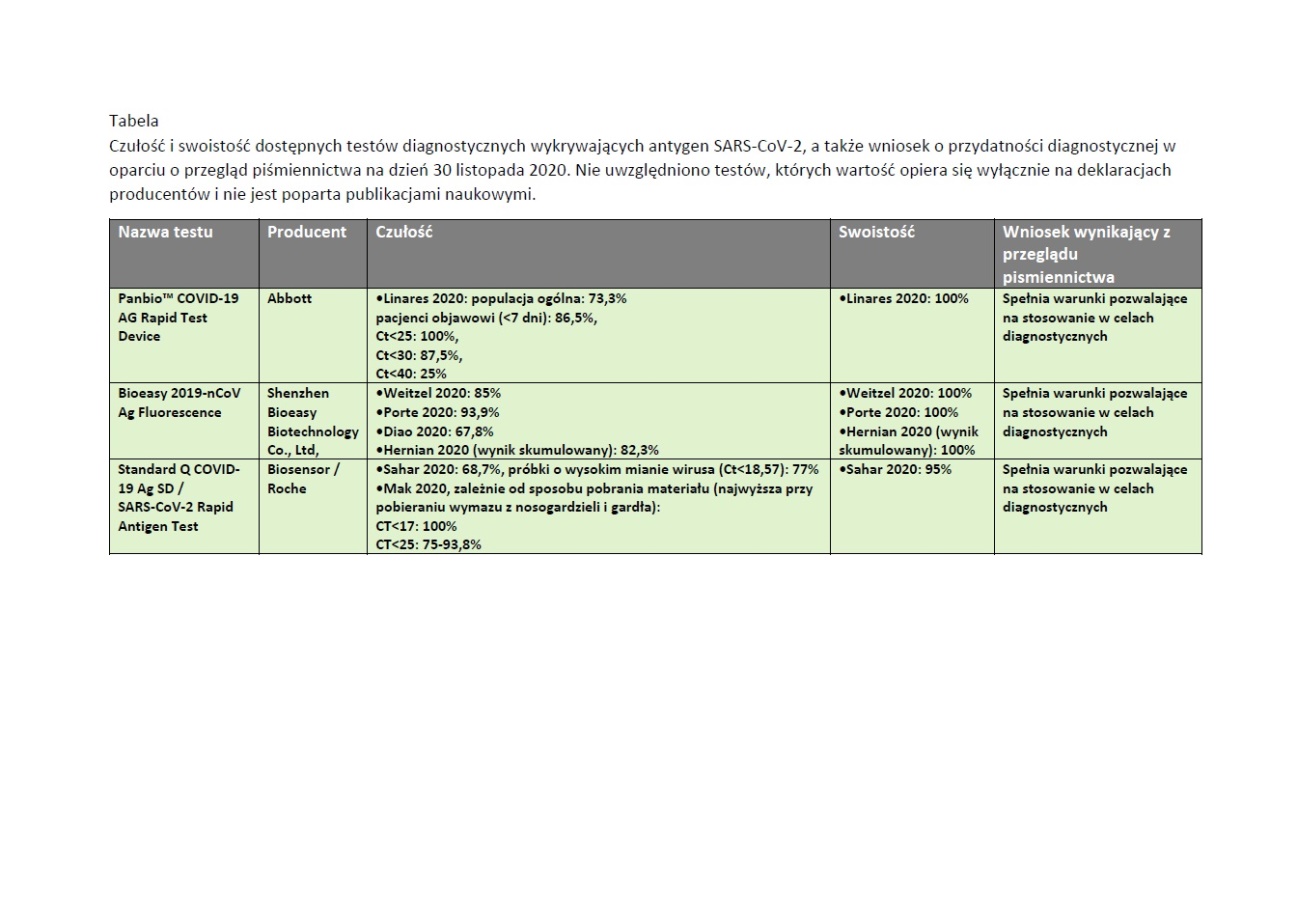 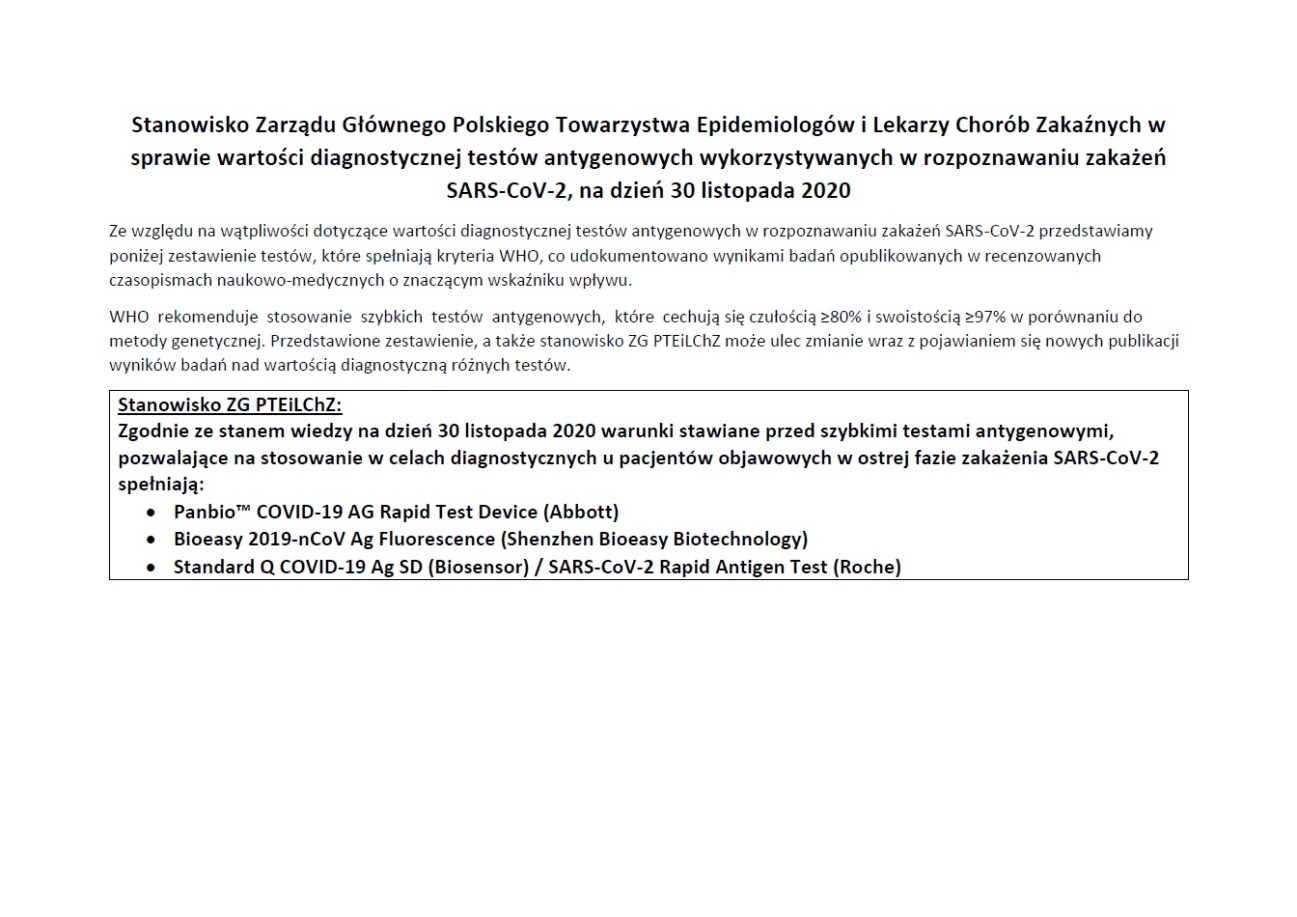 					Załącznik nr 3 do ZO…………………………………   				           ………………………..(nazwa i adres Wykonawcy)	                                                          (miejscowość i data)………………………………… (numer faksu/telefonu) …………………………………  (NIP)…………………………………  (adres strony internetowej)…………………………………  (e – mail)		       		    WZÓROFERTA32 Wojskowy Oddział Gospodarczyw Zamościu, 22-400 Zamośćul. Wojska Polskiego 2FZP/ZO/7/2021Odpowiadając na zapytanie ofertowe w postępowaniu pod nazwą: Dostawa testów antygenowych w kierunku zakażenia SARS-CoV-2. Nr sprawy: ZP/ZO/7/2021Oferujemy  wykonanie  przedmiotu zamówienia pod nazwą: Dostawa testów antygenowych w kierunku zakażenia SARS-CoV-2, zgodnie z wymaganiami określonymi w niniejszym zapytaniu ofertowym (ZO), a w szczególności ze Szczegółowym opisem przedmiotu zamówienia - stanowiącą Załącznik nr 1 do ZO ZA CENĘ RYCZAŁTOWĄ OGÓŁEM:NETTO …………..........…. zł (słownie: ……………………………….............………..….….....… 00/100 złotych), BRUTTO…………............. zł (słownie: ………………………….……….………………............... 00/100 złotych), w tym podatek VAT … %Proponowany asortyment winien być fabrycznie nowy, w pierwszym gatunku, nieużywany, z datą ważności co najmniej 7 miesięcy. Data ważności nie może być krótsza niż 7 miesięcy. Jeżeli wykonawca zaproponuje datę krótszą niż 7 miesięcy - jego oferta zostanie odrzucona.Oświadczamy, że oferowany przedmiot zamówienia jest dopuszczony do obrotu na terenie Rzeczypospolitej Polskiej oraz zapewniamy, że jest wolny od jakichkolwiek wad, a także spełnia wszystkie kryteria określone wymogami prawa.Oświadczamy, że powyższa cena obejmuje wszystkie koszty niezbędne do wykonania zamówienia, m.in. transportu, ubezpieczenia, opakowania bezzwrotne, cło, opłaty graniczne, itp., a także należne podatki zgodnie z przepisami obowiązującymi na dzień składania ofert.                                                                                         Zobowiązujemy się do wykonania przedmiotu umowy w terminie: - rozpoczęcie: od dnia podpisania umowy;- zakończenie: do 14 dni kalendarzowych od dnia podpisania umowy;Warunki płatności – przelew w terminie 30 dni od daty otrzymania faktury przez Zamawiającego.Oświadczam, że:- wykonam zamówienie własnymi siłami*- zamierzam powierzyć podwykonawcom wykonanie następujących części  zamówienia*którym zamierzamy powierzyć wykonanie następującej części zamówienia:W przypadku nie wypełnienia tego punktu w całości, bądź nie wymienienia części, które zostaną powierzone podwykonawcom, Zamawiający uzna, że Wykonawca wykona zamówienie samodzielnie. Oświadczamy, że zapoznaliśmy się z zapytaniem ofertowym (w tym ze wzorem umowy) i nie wnosimy do niej zastrzeżeń oraz przyjmujemy warunki w niej zawarte.Oświadczam, że wypełniłem obowiązki informacyjne przewidziane w art. 13 lub 14 RODO* wobec osób fizycznych, od których dane osobowe bezpośrednio lub pośrednio pozyskałem w celu ubiegania się o zamówienie publiczne w niniejszym postępowaniu.W przypadku wyboru naszej oferty, zobowiązujemy się do zawarcia umowy 
o treści zgodnej ze wzorem umowy stanowiącym załącznik do ZO, w miejscu,
terminie i na zasadach wskazanych przez Zamawiającego. Oferta  została  złożona  na ... stronach. Wszystkie  zapisane  strony  oferty  wraz  z załącznikami  do  oferty  są  ponumerowane  od  nr ... do  nr ...Niniejszym informujemy, iż informacje, zawarte na stronach od ... do ... stanowią tajemnicę przedsiębiorstwa w rozumieniu przepisów ustawy o zwalczaniu nieuczciwej konkurencji i jako takie nie mogą być ogólnie udostępnione.Wykaz oświadczeń i dokumentów dołączonych do oferty:…………………………………………………………………………………………………… itd. *Rozporządzenie Parlamentu Europejskiego i Rady (UE) 2016/679 z dnia 27 kwietnia 2016 r. w sprawie ochrony osób fizycznych w związku z przetwarzaniem danych osobowych i w sprawie swobodnego przepływu takich danych oraz uchylenia dyrektywy 95/46/WE (ogólne rozporządzenie o ochronie danych) (Dz. Urz. UE L. 119 z 04.05.2016r., str. 1)** w przypadku gdy Wykonawca nie przekazuje danych osobowych innych niż bezpośrednio jego dotyczących lub zachodzi wyłącznie stosowania obowiązku informacyjnego, stosowanie do art. 13 ust. 4 lub art. 14 ust. 5 RODO treść oświadczenia wykonawca nie składa (usunięcie treści oświadczenia np. przez jego wykreślenie).Załącznik nr 1 do ofertyFORMULARZ CENOWY - Dostawa testów antygenowych w kierunku zakażenia SARS-CoV-2Nr sprawy: ZP/ZO/7/2021L. p.AsortymentParametryj. m.ilość1.Testy antygenowe 
w kierunku zakażenia SARS-CoV-2Szybki test antygenowy przeznaczony do rozpoznawania zakażeń SARS-CoV-2, do testowania wymazów z nosogardzieli.Musi spełniać rekomendacje WHO, które stanowią następujące kryteria: czułość ≥80% 
i specyficzność ≥97% w porównaniu do metody PCR.Spełnienie powyższych kryteriów musi być potwierdzone przez aktualne: ”Stanowisko Zarządu Głównego Polskiego Towarzystwa Epidemiologów i Lekarzy Chorób Zakaźnych 
w sprawie wartości diagnostycznej testów antygenowych wykorzystywanych 
w rozpoznawaniu zakażeń SARS-CoV-2” jako wyrób który: ”Spełnia warunki pozwalające na stosowanie w celach diagnostycznych”, (załącznik nr 4 do zapytania ofertowego, załącznik nr 5 do umowy),  skład zestawu: płytka testowa 
w indywidualnym foliowym opakowaniu, sterylna wymazówka do pobierania próbek, bufor, probówka ekstrakcyjna, zakrętka do probówki  ekstrakcyjnej, wymazówka kontrolna dodatnia 
i ujemna, zakraplacz, instrukcja. Temp przechowywania zestawu: od 2ﹾC do 30ﹾC. Termin ważności co najmniej 7 miesięcy.szt. 5 000L. pOpis przedmiotu zamówieniaOpis firmyJ.m.IlośćIlość dostarczonaRóżnice1.szt.Nazwa podwykonawcySiedziba podwykonawcyNIP podwykonawcyPodwykonawcaWyszczególnienieL. p.AsortymentParametryNazwa handlowaProducentData ważnościj. m.ilośćCena jednostkowa nettoWartość nettoVAT%Wartość brutto1.Testy antygenowe 
w kierunku zakażenia SARS-CoV-2Szybki test antygenowy przeznaczony do rozpoznawania zakażeń SARS-CoV-2, do testowania wymazów z nosogardzieli.Musi spełniać rekomendacje WHO, które stanowią następujące kryteria: czułość ≥80% i specyficzność ≥97% 
w porównaniu do metody PCR.Spełnienie powyższych kryteriów musi być potwierdzone przez aktualne: ”Stanowisko Zarządu Głównego Polskiego Towarzystwa Epidemiologów i Lekarzy Chorób Zakaźnych w sprawie wartości diagnostycznej testów antygenowych wykorzystywanych 
w rozpoznawaniu zakażeń SARS-CoV-2” jako wyrób który: ”Spełnia warunki pozwalające na stosowanie w celach diagnostycznych”, (załącznik nr 4 do zapytania ofertowego, załącznik nr 5 do umowy),  skład zestawu: płytka testowa w indywidualnym foliowym opakowaniu, sterylna wymazówka do pobierania próbek, bufor, probówka ekstrakcyjna, zakrętka do probówki  ekstrakcyjnej, wymazówka kontrolna dodatnia i ujemna, zakraplacz, instrukcja. Temp przechowywania zestawu: od 2ﹾC do 30ﹾC. Termin ważności co najmniej 7 miesięcy.szt.5 000RAZEMRAZEMRAZEMRAZEMRAZEMRAZEMRAZEMRAZEMRAZEMX